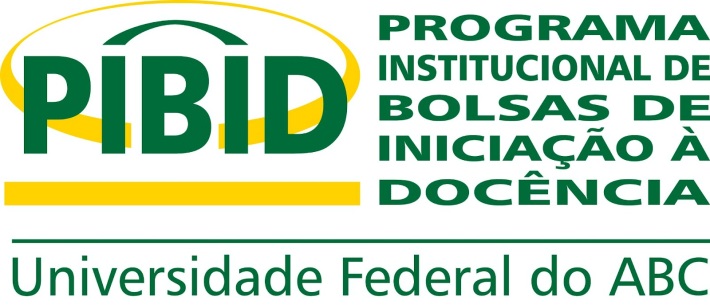 Pibid/UFABC 2022-2024: Trabalho colaborativo como estratégia para o enfrentamento dos desafios contemporâneos de ser docente e se formar docenteRELATÓRIO FINALDados pessoaisImportante: O relatório deve ser elaborado a partir do preenchimento do Diário de Prática Reflexiva, disponível no Drive. Para o desligamento do projeto, a Capes exige o envio do relatório no formato a seguir com o termo preenchido e assinado (ver última página). Além deste, o bolsista de iniciação à docência precisa entregar o termo de desligamento, caso solicite o cancelamento da bolsa antes do término da vigência do projeto.IntroduçãoNesta seção, o discente deve descrever como pretende apresentar este portfólio, evidenciando que se trata de um registro de sua experiência no subprojeto do Pibid e uma reflexão sobre sua prática ao longo do período. Deve apresentar o relato geral da experiência no Pibid, considerando a evolução e os níveis crescentes de complexidade do processo de formação. Escola e SupervisorApresentar e caracterizar a escola na qual atuou, em relação aos seguintes aspectos: a) breve histórico, b) organização de ensino, c) corpo docente e discente, d) comunidade escolar, e) estrutura física, f) recursos didáticos.Turma(s): Descrever o perfil da turma com a qual o licenciando teve contato ao longo das atividades do Pibid.DesenvolvimentoINSERIR AQUI AS ATIVIDADES REGISTRADAS NO DIÁRIO DE PRÁTICA REFLEXIVA, EM ORDEM CRONOLÓGICA.Nesta seção, o discente deverá dissertar sobre sua inserção no cotidiano da escola abordando, necessariamente, os resultados do estudo do contexto social e educacional da comunidade escolar, do perfil dos estudantes de educação básica e da gestão da escola, a sistematização, por meio da observação, do reconhecimento dos espaços escolares físicos e virtuais e sua participação nas atividades desenvolvidas, tanto na IES quanto na escola campo, com destaque para a construção das metodologias, ativas ou não, de ensino aprendizagem e a reflexão sobre a prática docente em si e a aplicação das metodologias desenvolvidas.  As atividades devem ser descritas de forma sucinta. Todas as imagens inseridas devem ter legenda com breve descrição, indicação do nome da escola/IES em que ocorreu, autoria, mês e ano. As atividades devem ser numeradas, e organizadas cronologicamente no portfólio.Exemplos:• Atividade 01 :Grupo de estudo acerca do regulamento do Pibid. Leitura e discussão do documento junto com a coordenação de área.• Atividade 02 :Formulação de material didático para ensino de elementos químicos por meio do tato. Resultados observadosNesta seção, o estudante deverá abordar os resultados observados nos âmbitos de sua própria formação e dos resultados obtidos junto aos estudantes de educação básica. Dimensões da iniciação à docênciaNesta seção, o licenciando deve descrever as dimensões da iniciação à docência identificadas como parte da sua atuação no subprojeto, tendo como base a Portaria Capes 83/2022 (Quadro a seguir). Deve, ainda, apresentar um comparativo da sua atuação desde que iniciou no subprojeto até sua finalização.Considerações finaisNesta seção o discente apresentará as considerações finais e explicitará a relevância da experiência para a futura prática profissional, a socialização da experiência e demais reflexões pertinentes. ReferênciasNesta seção, o discente apresentará a bibliografia, textos, filmes, ou qualquer outro material utilizado nas atividades desenvolvidas, assim como poderá inserir material criado ao longo do projeto. ANEXO 1 - AUTORIZAÇÃO DE USO PELA CAPESEquipe Pibidpibid@capes.gov.br Diretoria de Formação de Professores da Educação Básica - DEBPrograma Institucional de Bolsas de Iniciação à DocênciaEdital Capes 23/2022Brasília, 2023. 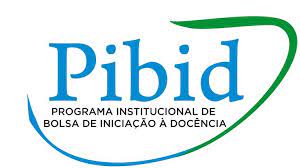 Nome Completo do DiscenteCPFE-mail do discenteInstituição de Ensino Superior (IES)Universidade Federal do ABCCoordenador de área responsável na IESEscola em que desenvolveu as atividadesSupervisor responsável na escolaSérie/ano, etapa e turma na(s) qual(is) atuouDimensões da iniciação à docência definidas na Portaria Capes 83/2022:Dimensões da iniciação à docência definidas na Portaria Capes 83/2022:I inserção no cotidiano escolar, considerando: a) estudo do contexto social e educacional da comunidade escolar, do perfil dos(as) estudantes e do modo de gestão da escola; b) observação sistemática do cotidiano escolar com o reconhecimento dos espaços escolares físicos (salas de aula, laboratórios, bibliotecas, espaços recreativos e desportivos, área verde, oficinas de artes - plásticas, música, dança, teatro) e virtuais; c) participação nas diferentes atividades previstas no projeto pedagógico da unidade escolar, bem como em reuniões pedagógicas e órgãos colegiados. II leitura e discussão de referenciais teóricos educacionais para a análise do processo de ensino-aprendizagem das linguagens e conteúdos ligados ao subprojeto baseados nas diretrizes curriculares da educação básica;III desenvolvimento de ações que exercitem o trabalho coletivo e interdisciplinar para o planejamento e realização de atividades em níveis crescentes de complexidade em direção à autonomia do licenciando, estimulando a criatividade e a ética profissional;IVdesenvolvimento, execução e avaliação de estratégias de aprendizagem, integrando teoria e prática, e o uso de diferentes linguagens de comunicação pedagógica nos espaços escolares físicos e virtuais; Vdesenvolvimento do uso apropriado da língua portuguesa e das habilidades comunicativas verbais, textuais, corporais, artísticas e científi/cas, ao longo do processo formativo dos licenciandos; eVIregistro e sistematização das atividades em diferentes formatos e linguagens, expressando o processo de construção da identidade docente.